Geographic Information Science CertificateFocus: Water Industry Have you ever wondered how Starbucks decides where to put its next “coffee shop” or where Amazon decides to try out its drone package delivery systems?  Who designs all the layers on the latest version of MineCraft or Fortnite? They use people who have developed skills in collecting and analyzing geospatial information. The study of geospatial information is referred to as Geographic Information Science, GIS. It is a rapidly growing area of study that can lead to rewarding careers in many different disciplines. Please see a Pathways Counselor: Create an education plan customized to meet your needs.  Contact a CounselorTransfer Majors/Award FocusGeographic Information Science, A.S.Geographic Information Science, Certificate, Focus: General, Fire & Safety, Water IndustryGE Pattern/UnitsGE Pattern: n/aTotal Units: 18Program maps indicate the major coursework and recommended general education courses to fulfill your degree in 2 years (approximately 15 units/semester or 30 units/year). If you are a part-time student, start Semester 1 courses and follow the course sequence. Some of the courses listed may be substituted by another course.  Please view these options in the official course catalog.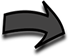 Semester 1												6 UnitsSemester 2												6 UnitsSemester 3												6 UnitsCareer OptionsGeophysical Data Technicians (B, M)Geographers (B, M, D)Geographic Information Systems Technician (B, M)Find more careers: msjc.emsicc.comRequired Education: SM: some college; C: Certificate; A: Associate, B: Bachelor’s, M: Master’s; D: DoctorateFinancial AidFinancial aid is determined by the number of credit hours you take in a semester.  Maximize your financial aid by taking 12-15 units per semester.COURSETITLEUNITGEOG-105Map Interpretation and Spatial Analysis3GEOG-115Introduction to Geographic Information Science3COURSETITLEUNITGEOG-520Intermediate Geographic Information Science 3GEOG-582Programming for GIS 3COURSETITLEUNITGEOG-525Advanced Geographic Information Science 3GEOG-584Water Management with GIS 3